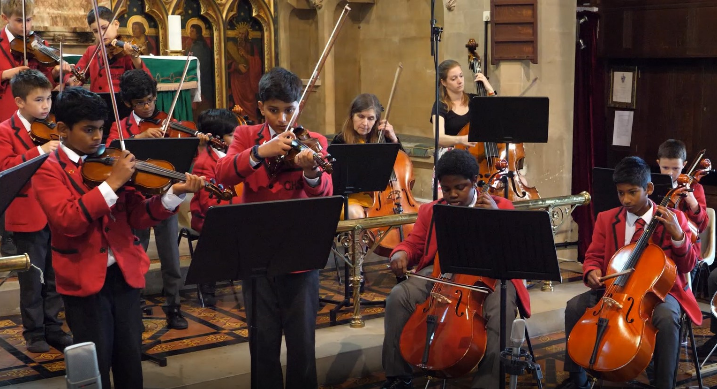 Violin Peripatetic Teacher – Maternity Cover (Sept – Dec 2023)At Cumnor House School, we pride ourselves on encouraging a genuine love for learning. From a very young age, we support our children in their development of a sense of curiosity, open-mindedness, perseverance, reflection, and critical thinking. This thirst for growth and knowledge is one that stays with them throughout their school years, meaning they enter each stage of their lives best prepared for the challenges and opportunities ahead. We are seeking to appoint an experienced Violin Peripatetic teacher to cover the autumn term 2023.The opportunity	Applications are welcome from enthusiastic, personable and suitably experienced Violin Peripatetic teacher for our thriving Music department. The successful candidate will be comfortable teaching children aged 6 to 13 at a range of ability levels. We are a fun and friendly department with hard-working students, and we are seeking a team-player who would also enjoy getting involved in the musical culture of the school through leading ensembles and supporting at concerts.Who are you?The successful candidate will ideally have prior experience working in a similar setting, be flexible, have an enthusiastic and caring attitude with the ability to engage in a warm and supportive way with the children. You will need to be an effective communicator who can use their initiative to provide a variety of engaging and stimulating lessons.RemunerationCompetitive rate depending upon qualifications and experienceProfessional DevelopmentApplication ProcessCompleted forms can be submitted electronically to recruitment@cumnorhouse.com or by post and marked for the attention of the Business Manager. All candidates are required to submit a completed application form – CV’s will not be accepted.Closing date for applications: Thursday 16th June 12pmInterviews: Date to be confirmedAddress: 168 Pampisford Road, South Croydon, Surrey, CR2 6DA